Ксения Драгунская
Вверх тормашками!!!
сказка в двух действиях

(только для безобразников и их бабушек,
отличникам вход строго воспрещён) Д е й с т в у ю щ и е  л и ц а :П е с н и  и з  с п е к т а к л я
"В в е р х  т о р м а ш к а м и !!!"1. Песнь озверевших бабушек2. Радостная песня Лизы,
оставшейся без бабушки3.Грустная песня Разбойника4. Песня Красавицы5. Прощальная песня старого дереваП е р в о е  д е й с т в и е
первая картина

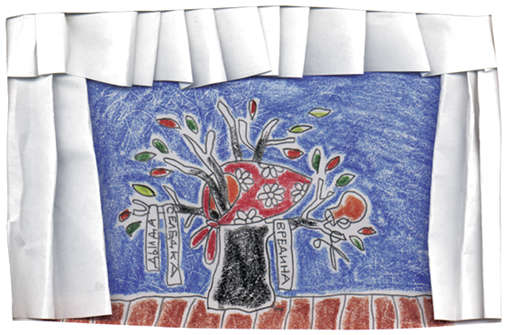 На сцене - старое дерево с неохватным черным стволом. Крона наполовину укутана огромным платком или шалью с кистями, цветами и птицами. Тут и там на черных ветках видны красные, жёлтые, синие разноцветные листья. К тому же кое-где на ветках торчат длинные полоски бумаги, а на них толстыми буквами намалёваны слова "вредина", "селёдка" и "дылда". На одном сучке надет большой узкий кувшин. На другом сучке ножницы, тоже очень большие. На самом нижнем сучке красуется рогатка. Тут и там на полу валяются - теннисная ракетка, пяльцы, коньки, нотная тетрадь, ласты.
      Из кулисы выходит девочка ЛИЗА с аккуратной косичкой. Некоторое время Лиза сердито смотрит в зал, потом топает ногой, сжимает кулаки и ни с того ни с сего громко и противно кричит.Л и з а.АААААААААААААААА!!!!!!!!!!!!!!!!!!!!!! БА! БУШ! КА!
Б а б у ш к а. Что, детонька? Что такое?
Л и з а. Туго! Туго! У, бабка! Косу туго заплела!Бабушка начинает переплетать косу.Л и з а. Дааа?! А теперь она у меня сбоку!Бабушка снова переплетает.Л и з а. А теперь - с другого боку!Бабушка опять принимается переплетать.Л и з а (сварливо). Сейчас опоздаю из-за тебя! Вечно возишься!
Б а б у ш к а. Идём, Лизонька, идём.Бабушка навьючивает на себя коньки, ласты, теннисную ракетку, берет нотную тетрадь, пяльцы. Берет Лизу за руку. Идут, но останавливаются.Л и з а. Не пойду с тобой никуда! (Привередливо.)У Федькиной бабушки зубы золотые. Нинкина - в джинсах ходит... А у Дашкиной бабушки волосы фиолетовые. Только ты у меня какая-то стародавняя бабулька! Я тебя сейчас буду стричь и красить! (Щёлкает ножницами, достает пузырёк чернил.)Начинается погоня, визг, возня, после чего Лиза остается на сцене одна.Л и з а. Бабушка! Бабуш... Где моя бабушка? (Оторопело озирается.) Эй, дерево! Ты случайно не видело?.. Молчит. Деревья не умеют разговаривать. Куда же девалась моя бабушка Светлана Маргаритовна в фартуке в красный горошек? Мы с ней должны сейчас идти на кружок фигурного пения. То есть нет, тьфу ты... На кружок спортивного вышивания хором. Ой. Нет. Ну да, правильно, сначала на английский, а потом... Но моя бабушка потерялась! Неужели она ушла от меня насовсем? За что? Ведь сегодня я только один раз обозвала её противной бабкой! И вообще она первая начала - пирог неправильный испекла, со сливами. А я люблю, чтобы с яблоками. Теперь я из-за неё на кружок выжигания по теннису опоздаю! Противные все!Топает ногой, плачет и уходит. Пауза. Тишина. В огромном стволе дерева открывается со скрипом дверка. Из ствола вылезает БАБУШКА Светлана Маргаритовна.Б а б у ш к а. Милое, хорошее дерево! Спасибо, что ты меня спрятало. Моя Лиза меня совсем замучила.
Д е р е в о. Ну вот. Значит, Лиза допрыгалась. А как она тебя замучила - муч, муч, муч?
Б а б у ш к а. Да, да, точно. Муч, муч, муч, перемуч, замуч. Ты чудесное дерево, такое красивое. (Гладит черный ствол и оглядывает дерево снизу доверху.) Что это? Тут у тебя какие-то бумажки со словами...

Д е р е в о. Да я не знаю. Прилетели откуда-то. Видно, кто-то где-то бросал слова на ветер. Слова полетели, полетели и застряли в моих ветках.

Б а б у ш к а (продолжает разглядывать дерево).А этот красивый платок? Тоже прилетел?
Д е р е в о. Нет, платок мне нужен, чтобы не замерзнуть на ветру. Ведь я (Доверительно и тихо.) уже лысею от старости. Я очень, очень старое дерево. И под платком у меня почти совсем нет листьев.
Б а б у ш к а. Да что ты говоришь?
Д е р е в о. Да. Я, представь себе, уже так давно живу на свете, что даже не помню, кто я. Ну, береза там, или, может быть, елка.
Б а б у ш к а. Нет, ты не береза. Ах, простите, вы гораздо старше меня, и я буду называть вас на "вы".
Д е р е в о. Приятно иногда поговорить с воспитанной бабушкой. Так значит, я не береза?
Б а б у ш к а. Нет.
Д е р е в о. Ну и ладно.
Б а б у ш к а. И не елка.
Д е р е в о. Фу ты ну ты.
Б а б у ш к а (обходя дерево со всех сторон).Погодите, погодите. А вы попробуйте вспомнить, кем вы были, когда были маленьким.
Д е р е в о. Когда я было маленьким... Тогда в нашем городе и даже на всём белом свете не было ни электричества, ни даже жвачки.
Б а б у ш к а. Давно, ничего не скажешь.
Д е р е в о. А ты хочешь, чтобы я помнило, кем я тогда было.
Б а б у ш к а. Сейчас попробуем угадать. Послушайте. К вам никого никогда не привязывали?
Д е р е в о. Да нет. Нет.
Б а б у ш к а. Вот и хорошо! Значит, вы не вяз.
Д е р е в о. Не вяз? Не вяз! Ура, я не вяз!
Б а б у ш к а. Так. Дальше. Топать умеете?
Д е р е в о. Топать-то? (Пробует топать, скрипит, охает.) Не умею я топать.
Б а б у ш к а. Отлично! Точно вам говорю, что вы не тополь.
Д е р е в о. Подумать только! Вот радость-то!
Б а б у ш к а. А спать вы любите?
Д е р е в о. Очень.
Б а б у ш к а. Ну а когда вы просыпаетесь, вы чихаете? Чихаете ли вы со сна?
Д е р е в о. Я вообще никогда не чихаю.
Б а б у ш к а. Ну, если вы не чихаете со сна, то значит, вы не сосна!
Д е р е в о. Ура! Ура! Я не сосна! Я не тополь и не вяз! До чего же здорово жить на свете!Через сцену на большом трёхколёсном велосипеде проезжает длинноволосый парень в шляпе. Это РАЗБОЙНИК. Не останавливаясь, он машет Дереву рукой.Р а з б о й н и к. Привет, старое Дерево!
Д е р е в о. Привет! Заезжай поболтать!Разбойник уезжает. Бабушка смотрит ему вслед.Б а б у ш к а. Вот это велосипед! А уж велосипедист...
Д е р е в о. Это мой друг. Отличный парень. Настоящий Разбойник. Иногда он сидит на моей самой толстой ветке и болтает ногами. Ведь каждому дереву нужно, чтобы на него кто-нибудь вскарабкивался.
Б а б у ш к а. Давай, я тоже вскарабкаюсь на твою ветку!
Д е р е в о. Бабушки по деревьям не лазают.
Б а б у ш к а. Я и ногами поболтать могу.
Д е р е в о. Уж это бабушкам совсем не к лицу.
Б а б у ш к а. А я не хочу больше быть бабушкой! Всё! Хватит! (Забрасывает подальше клубок и спицы.) Буду теперь хулиганской Бабкой-Ёжкой! (Хватает рогатку с сучка, стреляет вверх, идёт колесом по сцене.) Буду лазить по деревьям! Свистеть! Гонять на велосипеде!
Д е р е в о. Осторожней стреляй! Сейчас облака продырявишь, кисель как хлынет...
Б а б у ш к а. Какой еще кисель?
Д е р е в о. Просто удивительно, сударыня. Будто вы не знаете, что все настоящие облака сделаны из яблочного киселя.
Б а б у ш к а. Неужели?!
Д е р е в о. Честное деревянное. Облака можно есть, только высоко тянуться надо.
Б а б у ш к а. И всех этих удивительных новостей я бы никогда не узнала, если бы не сбежала от своей внучки Лизы...
Д е р е в о. Ну вот. И ты тоже сбежала?
Б а б у ш к а. А разве еще кто-нибудь сбежал?
Д е р е в о. Да было дело. Сбегали некоторые замученные бабульки. Внуки этих бабушек постоянно играли в индейцев и набрасывали на бабушек лассо, глотали разные вещи, дергали за хвосты любимых бабушкиных кошек, с утра до ночи слушали группу "На-На", капризничали, кривлялилсь, куксились, выкомаривались... Некоторые даже выкаблучивались! И в конце концов допрыгались.
Б а б у ш к а. Бедные мы, несчастные бабули! Но ничего! Теперь мы всем покажем! Мы - отряд вольных бабушек! Вперед! Ура! Свободу бабушкам!Далее следует "Песнь озверевших бабушек". После песни:Д е р е в о. Ну и бабушки в наше время... Ну, теперь всё.
Б а б у ш к а. Что теперь всё?
Д е р е в о. Всё теперь всё!конец первой картинывторая картина

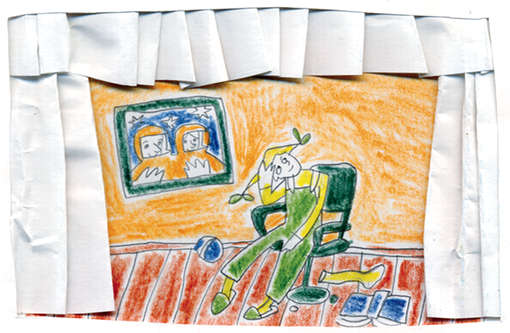 Дома у Лизы. Беспорядок, всё везде валяется. Портрет родителей - две головы в скафандрах. Начинается радостная песня Лизы. Это должна быть такая рок-н-ролльная кричалка. Напрыгавшись и спев, Лиза устает и садится отдышаться в крутящееся кресло.Л и з а. Нет, правда, без бабушки совсем неплохо. Только вот есть что-то хочется. Ну и что? Можно суп сварить. Что я, суп, что ли, сварить не смогу? Запросто! Берется килограмм воды, мелко-мелко режется и варится в кастрюле. А потом еще можно подбросить туда несколько сырых помидорных котлет. Странно, куда же могла запропаститься взрослая бабушка? Не потерялась же она... Уже почти вечер... (Вздыхает обиженно.) У других уже все домой пришли, мамы там, папы... А мои мама и папа опять в командировке. На Мананга-Дээ. Это довольно далеко отсюда. Не долетая Марса, с левой стороны, если смотреть на Большую Космическую карту. Они там ведут кружок художественного свиста. На этой маленькой планете Мананга-Дээ нет кружка художественного свиста. Там вообще еще нет свиста! Они там совершенно не умеют свистеть! Так что у мамы и папы много работы. А я живу с одной только бабушкой. И она куда-то подевалась! Где моя бабушка?! Мне нужна бабушка!На дереве еще приспособлена большая граммофонная труба. Вот теперь эта труба поворачивается, и слышится голос диктора, серьезный, как у Игоря Кириллова.Д и к т о р. А теперь послушайте важное, страшное и ужасное сообщение. Сегодня днём было совершено бандитское нападение на главный хозяйственный магазин города. Группа подозрительных старушек захватила мётлы, швабры и один пылесос. Выкрикивая лозунги "Не хотим быть бабушками, да здравствуют Бабки-Ёжки!", банда особо опасных пожилых хулиганок кружила над городом на мётлах и швабрах верхом. Храбрый милиционер Лягухин пытался остановить безобразниц и дал три предупредительных ярко-красных свистка вверх. Но так называемые бабульки улетели в неизвестном направлении. Специалисты считают, что все члены летучей банды - бродячие бабушки, убежавшие от своих непослушных внуков. Собираясь в стаи, бродячие бабушки становятся очень опасны для окружающих. Поэтому мы просим вас не беспокоиться. Милиция ведет розыск. Уже известно, что предводительница банды носит фартук в красный горошек и летит на пылесосе. Подняты на ноги все мотоциклеты, вертолёты, дрынолёты и служебные милицейские кошки. А теперь послушайте музыку.Труба начинает поворачиваться обратно.Л и з а (в ужасе кричит). Погодите, постойте! Это же моя бабушка Светлана Маргаритовна в фартуке в красный горошек! Куда же она улетела? Где мне теперь её искать?Труба граммофона поворачивается к Лизе.Д и к т о р (вполголоса скороговоркой). Раньше надо было думать! Довела бедную бабушку до того, что из домашней, доброй бабульки она превратилась в дикую бабку!Граммофонная труба отворачивается сердито.Л и з а. Бабушка... Как же так, где же ты? Может быть, ты превратишься в птицу и улетишь в теплые края? Или вдруг, или вдруг ты тоже поселишься на далекой планете и будешь печь свои блинчики маленькому противному инопланетянину, а я здесь...умру от голода! (Плачет.)Мимо на велосипеде проезжает Разбойник с огромным сачком через плечо.Р а з б о й н и к. Девочка, а девочка, ты чего?
Л и з а (рыдает).АААААААЫЫЫЫЫЫЫЭЭЭЭЭЭЭ!!!!!!!!!
Р а з б о й н и к. Плачет... Бедная маленькая девочка. Люблю детей. Особенно на третье, в шоколадном соусе. Это я пошутил.Подруливает на своем велосипеде поближе к Лизе, снимает шляпу. Под шляпой у него не только волосы растут, но и маленькие белые цветы. Срывает со своей головы один цветок, протягивает Лизе.Р а з б о й н и к. Ну не плачь, пожалуйста.Лиза рыдает. Топает ногами.Р а з б о й н и к. Да ты меня не бойся, я же Разбойник. То есть наоборот... Это меня просто так зовут, а вообще я хороший!Лиза продолжает рыдать и топать. Разбойник пожимает плечами и уезжает от нее, распевая "Песню Разбойника". Подъезжает на велосипеде к Дереву. Слезает с велосипеда и кладет на землю сачок.Р а з б о й н и к. Привет, дерево! Ну, как ты тут? Всё лысеешь? Не замерзло? (Поправляет на дереве платок.) Слушай, я тебе сейчас расскажу! Тут такие новости!
Д е р е в о. Что это у тебя за палка?
Р а з б о й н и к. Где? (Оглядывается.) А, да это не палка! Это же сачок! (Показывает. Палка сачка может удлиняться.)
Д е р е в о. Зачем тебе такой здоровенный?
Р а з б о й н и к. Да им кого хочешь поймать можно! Вот ты кого хочешь?
Д е р е в о. Я-то? Ну, всяких там мальчишек и девчонок.
Р а з б о й н и к. Ага, ага, сейчас. (Примеривается и накрывает сачком нескольких зрителей сразу.)Визжат чего-то... Нет, лучше вон ту тётечку... (Накрывает ещё нескольких зрителей.) Куда же вы? Аааа! (Удлиняет палку сачка. Скачет по сцене, накрывая зрителей то там, то тут.)
Д е р е в о. Ладно, хватит, не безобразничай. Ты же всё-таки Разбойник, а не безобразник.
Р а з б о й н и к. Да, действительно, буду вести себя прилично. (Складывает руки на животе и тут же подскакивает на месте). Слушай, тут такое! Я тебе сейчас такое расскажу!
Д е р е в о. А вот это вот что? А? Как это называется? Откуда это взялось? (Шевелит ветками, на которых наколоты бумажки со словами.)
Р а з б о й н и к. Это... Это я тебе сейчас всё объясню. Вчера я целый день сидел дома, не разбойничал, а просто думал о том о сём и плевал в потолок. Но ни разу не попал. Потому что у меня дома нет потолка. Это всё из-за крыши. Она еще в прошлом году ни с того ни с сего поехала, поехала, да так и уехала неизвестно куда. И потолок вместе с ней. Ну вот. Потом мне надоело плевать в потолок и я стал бросаться словами. Знаешь, как надо правильно бросаться словами? Надо много, много, много раз быстро повторить одно и то же слово, пока оно не превратится у тебя во рту в твердый шарик. Тогда смело вынимай его изо рта и бросайся им в кого хочешь! Вот я и стал бросаться. А тут начался ветер. Он подхватил мои слова и понес. Только на лету шарики раскрутились, и вот... (Показывает на полоски со словами.)
Д е р е в о. И куда же ты бросал эти слова?
Р а з б о й н и к. Куда, куда... В Красавицу, конечно...
Д е р е в о. В Красавицу?
Р а з б о й н и к. В неё.
Д е р е в о (убитым голосом). Нет. Не может быть. Неужели. Ты. Бросал. Эти. Слова. В Красавицу? Вот эти ужасные, дразнильные слова? Дылда! Селёдка? Вредина?! В Красавицу?
Р а з б о й н и к. Конечно. Прямо в Красавицу. А что тут такого? Разве ты не знаешь, что я люблю её? Больше всех на свете!
Д е р е в о. Знаешь, я вот смотрю на тебя и думаю. Парень ты, конечно, совсем не плохой. Но когда-нибудь ты допрыгаешься. Да. Этим всё кончится.
Р а з б о й н и к. Я хочу жениться на Красавице. Я так сильно люблю ее, что уже два раза наступил ей на ногу, один раз дернул за волосы и даже облил ее платье краской. Как ты думаешь, теперь-то она наконец поняла, что я ее люблю?
Д е р е в о. Нет. Наоборот. Она думает, что ты ее терпеть не можешь.
Р а з б о й н и к (в ужасе). Да?
Д е р е в о. Ну вот. Ты, Разбойник, уже совсем взрослый, а ничего не понимаешь. Если ты кого-нибудь любишь больше всех на свете, то не надо дразнить этого человека. И кусать, дергать за волосы и наступать на ноги тоже не надо. От этого начинается ужасная путаница, которую не так-то просто бывает распутать. Если уж ты кого-то любишь, то ты должен радовать этого человека и дарить ему подарки.
Р а з б о й н и к. Подарки?! Дерево, до чего же ты у нас умное!
Д е р е в о. Да ладно, что уж там...
Р а з б о й н и к. У меня есть такой подарок для Красавицы! Это... Это что-то такое! У нее такого никогда не было!
Д е р е в о. Что же это?
Р а з б о й н и к. Ни за что не догадаешься!
Д е р е в о. Наверное, красивое что-нибудь?
Р а з б о й н и к. Главное, что его, подарка этого, много.
Д е р е в о. Ну скажи.
Р а з б о й н и к. А ты угадай.
Д е р е в о. Ну, это, наверное, живая собака, да?
Р а з б о й н и к. Ха-ха-ха! Да разве собаки может быть много?
Д е р е в о. Ну тогда, тогда... (Нерешительно.)Хомячков?
Р а з б о й н и к (обиженно). Дерево, ну что ты...
Д е р е в о. Значит, воздушный шар для кругосветного путешествия? Карету из чистого шоколада? Билет в цирк на весь круглый год? Сдаюсь! Сдаюсь! Сдаюсь!
Р а з б о й н и к. Я подарю ей... (Пауза. Потом очень серьезно.) Нет. Не могу. Сначала я должен съесть несколько пирожных и запить их лимонадом. До скорой встречи.Садится на свой велосипед и едет, но оборачивается и заговорщицки обращается к зрителям.Р а з б о й н и к. Вы тоже идите подкрепитесь, а то тут потом такое начнется!конец первого действияВторое действие

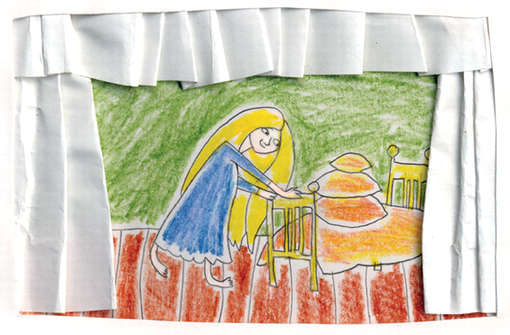 На сцене девушка с длинными распущенными волосами. Это КРАСАВИЦА. Она передвигает с места на место допотопные железные кровати с шишечками. В стороне - ступеньки. На них кто-то спит. Красавица до поры до времени не обращает на спящего человека никакого внимания, не замечает его. Красавица поёт "Песню Красавицы".К р а с а в и ц а (пересчитывает кровати). Так... Ага. Четыре, всё правильно... (Убегает и возвращается с четырьмя старомодными фаянсовыми горшками. Проползает под кроватями, расставляя горшки. Вылезает, отдувается и замечает, что на ступеньках кто-то спит, свернувшись калачиком.) Ой! Ай, мамочки! Вы кто?Подходит поближе. Спящий человек шевелится. Красавица в испуге отскакивает. Спящий медленно встает. Это Лиза. Она в латаных-перелатаных джинсах, с холщовой сумкой через плечо.К р а с а в и ц а. Девочка. Вся совершенно ободранная. Бездомная, наверное.
Л и з а. Нет. Просто я здесь нечаянно заснула.
К р а с а в и ц а. Вы, наверное, идете издалека?
Л и з а. Да. Я брожу по свету. Ищу свою бабушку.
К р а с а в и ц а. Ба... Бабушку?
Л и з а. Да. У меня потерялась бабушка. Знаете, как это ужасно, когда теряется не что-нибудь, а целая бабушка - живая и настоящая?
К р а с а в и ц а. Нет, не знаю. Должно быть, это неприятно.
Л и з а (обиженно). Да-а... Ваша бабушка, небось, от вас не убегала. А моя не только убежала, но еще и попала в плохую компанию.
К р а с а в и ц а. Вот ужас-то! Мне вас очень, очень жаль. Заходите, пожалуйста. Отдохнёте у меня.Обе садятся на железные кровати. Страшный скрип.Л и з а (обиженно). Знаете, какой это кошмар, когда по радио сообщают, что вашу бабушку ищет милиция?
К р а с а в и ц а. Представляю себе. Это просто невыносимо.
Л и з а (обиженно). Да-а... Ваша бабушка, небось, никогда вам платье не перекрахмаливала...
К р а с а в и ц а. Никогда.
Л и з а (обиженно). И косу так туго-претуго не заплетала?
К р а с а в и ц а. Никогда.
Л и з а. И этот противный сливовый пирог не пекла?! Вот это да! Где вы только взяли такую бабушку?
К р а с а в и ц а. Нигде. Просто у меня вообще нет бабушки.
Л и з а (оторопев). Как? Совсем нет? Никакой?Красавица кивает и смущенно разводит руками.Л и з а. А кто же тогда варит вам варенье? Кто сказки-то рассказывает? Ну, косичку вам кто заплетает?
К р а с а в и ц а (виновато). Никто. А сама я не умею. Так и хожу растрёпанная.
Л и з а. Бедная... Такая красивая и такая невезучая! Это надо же, чтобы у человека не было ни одной бабушки!
К р а с а в и ц а. Ну что вы! Скоро у меня будет полно бабушек! Просто куча. Тут недалеко живет один Разбойник. Парень-то он совсем неплохой, только "лыжи" через два "ы" пишет. И еще у него есть вот такой огромный сачок. Так он недавно наловил этим сачком бабушек!
Л и з а. Бабочек?
К р а с а в и ц а. Бабушек! И решил подарить их мне! Раньше у меня не было ни одной бабушки, а теперь будет целых четыре! Джульетта Винегретовна, Матрена Парамоновна, Надежда Первомаевна и Светлана Маргаритовна!
Л и з а. Светлана Маргаритовна?!
К р а с а в и ц а. Да! Это самая симпатичная бабушка! Мне Разбойник сказал. Она будет моей самой главной и любимой бабулей.
Л и з а. Нетушки! Не будет! Это моя бабушка, а не ваша!
К р а с а в и ц а. Что? Это она раньше, может, ваша была. А теперь мне ее уже почти подарили. Сейчас Разбойник придет и приведет!
Л и з а. А я уведу ее домой!
К р а с а в и ц а. Так она с вами и пойдет! Сначала домучили бедную бабушку так, что она убежала, а теперь - "уведу".
Л и з а (жалобно). Ну отдайте мне одну мою бабушку! У вас еще три лишних останутся! (Топает ногой.) Ух, жадина!
К р а с а в и ц а. Сама вредина!
Л и з а. Редька!
К р а с а в и ц а. Вобла!Слышится "тук-тук-тук". Девчонки вздрагивают и перестают ругаться. Входит Разбойник. Он в шляпе. Очень грустный. Больше с ним никого нет.К р а с а в и ц а. Разбойничек! Ну что? (Заглядывает ему за спину.) А где?..Разбойник понуро молчит.К р а с а в и ц а. Ты что, потерял их по дороге?Разбойник вздыхает.К р а с а в и ц а. Ты подарил их еще кому-нибудь?Разбойник качает головой и закрывает лицо руками.К р а с а в и ц а. А! Понятно! Ты просто обманул меня! Ты не смог поймать для меня ни одной бабушки! А еще Разбойник! Эх ты! А тут, между прочим, уже пришла одна бедная девочка. Она надеялась встретиться со своей бабушкой...Берутся за руки с Лизой и вместе ругают Разбойника.Л и з а. Обманщик!
К р а с а в и ц а. Негодник!
Л и з а. Бестолковый!
К р а с а в и ц а. Он хотел жениться на мне прямо так, без подарков!
Р а з б о й н и к. Ах нет, нет, я не обманщик! Мне очень стыдно, но я расскажу вам правду. С самого начала.Разбойник рассказывает трагическую историю про бабушек, одновременно изображая всё что говорит. Это монолог плюс пантомима.Р а з б о й н и к. Я сидел в своем саду и думал. О тебе, Красавица. Вдруг вижу - по небу ничьи старушки летят. Две, значит, на швабрах, одна на метле, а одна - на пылесосе.
Л и з а. Это моя, моя бабушка на пылесосе!
Р а з б о й н и к. За ними милицейские вертолёты гонятся, кошки летучие, ну, специальные, милицейские, на поводках летят...
К р а с а в и ц а. Ужас, ужас!
Р а з б о й н и к. "Хахаха! - подумал я. - Теперь вы всё равно в моём саду!" И накрыл их своим большим сачком. А милиция дальше полетела. Бабушки очень сильно ругались и трепыхались в моем сачке. Они топали, махали руками, и даже стреляли в меня из рогаток. А я сказал им: "Дорогие, милые бабушки! Вас-то мне и не хватало. Живите себе спокойно в моём доме, а потом я подарю вас самой красивой и доброй девушке на свете".
К р а с а в и ц а. Это я, я самая красивая. И добрая тоже!
Р а з б о й н и к. И я выпустил их из сачка. И они тут же стали милыми, добрыми бабулями. Они жили в моём доме, ели пюре, смотрели по телевизору передачу "Любовь с первого взгляда"... А потом... Однажды...Дерево шевелит ветками и шуршит листьями.Д е р е в о. Да, да, да! Именно однажды! Однажды, когда бабушки сидели за круглым столом и играли в любимую бабушкинскую игру...
К р а с а в и ц а. А какая игра - бабушкинская любимая?
Д е р е в о. Ну, какая, какая? Во что могут играть только бабушки? Конечно же, в наперсток. В такой маленький, хорошенький наперсток... И вот, значит...
Л и з а. А как они играют в этот наперсток?
Д е р е в о. Вот станешь бабушкой, тогда и узнаешь. Бабушки сидели за столом, играли в наперсток...
Р а з б о й н и к (с отчаянием). А у меня дома крыши нету! И тут, как назло, пошёл дождь!
Д е р е в о. Вот именно! Пошел дождь. Я ему еще говорю, дождю этому: "Ну куда ты идёшь? Не ходи никуда, дома сиди". А он все равно пошел. Ой, этот дождь вообще - дурачина, вечно с ним что-нибудь случается. И вот он пошел, пошел, а по дороге задумался и не заметил, как стал волшебным дождём. А у Разбойника дома крыши нету!!! И волшебный дождь полил бабушек, которые, ни о чем не подозревая, ели пюре.
К р а с а в и ц а  и  Л и з а. И что?!
Р а з б о й н и к. О горе!
Д е р е в о. Ну что-что? Известно что. От волшебного дождя бабушки превратились в бабочек.
К р а с а в и ц а  и  Л и з а. Ах! Ох!
Р а з б о й н и к. Угу.
Д е р е в о. Что же вы ахаете? Почему вы охаете? Неужели вы не знаете, что бабочки - это летучие бабушки? Да об этом еще в журнале "Волшебные Известия" за позапрошлый год написано.
Л и з а. Значит, с цветка на цветок перелетают бабушки?
Р а з б о й н и к. Выходит, если я поймал бабочку, то на самом деле держу в руках бабушку... Ну и дела...
К р а с а в и ц а. И что же, в коробках со стеклянными крышками тоже ба... (Изумленная, замолкает.)
Д е р е в о. Да нет. Не все бабочки. А только некоторые, самые красивые и большие.
Л и з а (декламирует с надрывом). Бабушка! Ты улетела от меня навсегда! Может быть, ты еще пролетишь у меня над головой, но я уже не узнаю тебя! Ведь вместо рук у тебя крылья! А вместо глаз - маленькие усики... (Ревёт.) И ты даже ничего мне не сможешь сказать, потому что ты даже не птица, ты бабочка...
Р а з б о й н и к. Что ты. Нет. Все совсем не так ужасно. Ведь твоя бабушка Светлана Маргаритовна превратилась в самую большую и красивую бабочку. И она не улетела. Потому что я опять поймал её своим сачком. Вот! (Вынимает из кармана широченных штанов маленькую склянку.)Я посадил ее туда. Видишь, она там копошится!
Л и з а (рассматривает склянку). Бабушка! (Падает в обморок.)
Д е р е в о. Да, девчонка совсем загрустила.
К р а с а в и ц а. Разбойник! Какой же ты весь бестолковый! Всё из-за тебя!
Р а з б о й н и к. Ах, как я несчастен! Теперь она меня точно не полюбит! (Лизе.) Ну не падай в обморок, пожалуйста!Приподнимает шляпу. Теперь у него на голове не только белые цветы, но и мох, сверху, на макушке. На этом мохе растут разноцветные грибы. Он срывает один грибок и протягивает лежащей без чувств Лизе.
Лиза открывает глаза, тянется за грибом, но Разбойник поднимает руку с грибом всё выше и выше, так что Лиза наконец встаёт и получает гриб.Л и з а. У вас что, на голове грибы растут?
Р а з б о й н и к. У меня на голове всё что хочешь растёт!
Л и з а. Ой... (Опять падает в обморок.)
Д е р е в о. Тяжелый случай.
К р а с а в и ц а (страшным голосом). Ха! Ха! Ха! Ха! Ха! (Нормальным голосом.) Нет, ну вы только посмотрите! Неужели ты и вправду думаешь, что я выйду замуж за человека с полной головой грибов? Особенно если вместо бабушек он принес мне какую-то несчастную склянку с бабочкой? Ты же неуч! Ты "лыжи" пишешь через два "ы"! Ты бес-тол-ко-вый!
Д е р е в о. Нет, что ты, Красавица, он совсем не бестолковый. Он довольно смышленый. Он даже очень умный. Да. Просто он в тебя так сильно влюбился, что все мысли у него разбегаются. А вот если поставить его как следует вверх тормашками, то тогда как раз вся задумчивость соберется у него в голове.
Л и з а, К р а с а в и ц а  и  Р а з б о й н и к. А где у него тормашки? Где у меня они?
Д е р е в о. Где-то недалеко от коленок. Или пяток. Помогите-ка ему встать вниз головой. Вот и получится вверх тормашками.Разбойник становится на руки и делает несколько шагов на руках. Красавица и Лиза на цыпочках идут за ним, болея душой за каждый шаг.Д е р е в о. Ты обопрись об меня, не бойся.Разбойник прислоняется ногами к стволу дерева.Д е р е в о. Стой теперь и жди, когда у тебя в голове соберется побольше умности. Тогда ты и придумаешь, как превратить бабочек обратно в бабушек.Все замирают.К р а с а в и ц а. Может, поскорее вырастить какой-нибудь волшебный цветок и посадить на него бабочек, чтобы они превратились обратно?
Л и з а. Нет, это слишком долго. Лучше наподдать как следует этому противному дождю!
Д е р е в о. Да где же вы теперь его возьмете? Он уже давно спрятался в свою уютную тучу и спит.Разбойник дрыгает ногами и чуть не падает.Р а з б о й н и к. Знаю! Надо побрызгать бабочек волшебной водой!
Д е р е в о. Видишь, как полезно иногда постоять вверх тормашками.
Л и з а. Какой водой? Газированной?
К р а с а в и ц а. Из чего воду-то сделать?
Р а з б о й н и к. Берутся двадцать обрывков смешных считалок и как следует пермешиваются.
Л и з а. Разве это вода? Винегрет какой-то!
Р а з б о й н и к. А потом добавляются слёзы вредных мальчишек, всё разбалтывается как следует и получается волшебная вода.Разбойник радостно выпрямляется, поправляет мох и цветочки на голове, нахлобучивает шляпу.Л и з а (растерянно). Ну и ну... Считалки мы как-нибудь наберем...
К р а с а в и ц а. И даже перемешаем!
Л и з а. Но слёзы! Вредных! Мальчишек! Этого нам никогда не найти... Бабушка! Милая бабушка! Неужели ты так и останешься бабочкой и уже никогда... (Рыдает.)
К р а с а в и ц а. Не плачь, погоди.
Л и з а. Нет, вы не понимаете... (Рыдает.) Ведь она теперь уже никогда... Никогда... (Рыдает.)Красавица утешает Лизу.Л и з а (сквозь слёзы). Никогда не довяжет мне теннисные полосатые гольфы, как у Борьки Ёлкина...
Р а з б о й н и к. Эх...
Д е р е в о. Ты-то что?
Р а з б о й н и к. Я вот тоже подумал, что бабушка больше уже никогда не попьет чаю с вареньем и не посмотрит передачу "Любовь с первого взгляда"... И так мне грустно стало...
Л и з а (обиженно). Ага, значит ты думаешь, что мне жалко бабушку из-за каких-то несчастных гольфов, да?
В с е. Да нет, не из-за гольфов, ничего он не думает, не плачь.
Д е р е в о. Я всё знаю! Слушайте меня внимательно! Сначала надо насобирать обрывки считалок.
Р а з б о й н и к. Так, а во что мы будем собирать считалки?
Д е р е в о. Да вот сними у меня с сучка тот большой глиняный кувшин.Разбойник снимает кувшин, смотрит в него, дует, говорит "ууууууу".Д е р е в о. Ну, вперед, друзья! А я буду считать обрывки, чтобы их было ровно двадцать.
Р а з б о й н и к (зажмуривается и выпаливает в кувшин). Заяц белый куда бегал в лес дубовый что там делал!
Д е р е в о. Раз!
Л и з а. Инти-инти-интерес выходи на букву эс!
Д е р е в о. Два!Разбойник подлетает к Красавице, суёт ей кувшин под нос, как микрофон.К р а с а в и ц а. Раз два кружева, три четыре прицепили!
Д е р е в о. Три!Разбойник убирает кувшин, но Красавица хватает его за рукав.К р а с а в и ц а. Эни-бэни-лики-паки-тер-буль-буль-каляки-шмаки-тэос-дэос-космодрэос-бац!
Д е р е в о. Четыре!
Р а з б о й н и к. Анка-дранка-дру-едру-четар-фаер-фу-ерфу! Ан-дран-дугестан-уда-вида-уда-кан!
Д е р е в о  и  Л и з а. Пять!
К р а с а в и ц а. Атки-патки-чуткиме-аболь-фаболь-домине-ики-пики-краматыки-шест-крест-яблоко!
Д е р е в о. Шесть!
Л и з а. Раз-два-три-четыре-пять!Разбойник с кувшином бросается к Лизе.Л и з а (продолжает). Шесть-семь-восемь-девять-десять, выплыл ясный круглый месяц, а за месяцем луна, мальчик девочке слуга!
Д е р е в о. Семь! Молодец, Лиза!
К р а с а в и ц а. Я скакала, я скакала, себе ноженьку сломала, меня маменька ругала и за доктором послала!
Д е р е в о  и  В с е. Вот это да! Восемь!
Р а з б о й н и к. Пошла курица в аптеку просит мазаный пятак!
Д е р е в о. Девять!
Л и з а. Вышел месяц из тумана, вынул ножик из кармана!
Д е р е в о. Десять!Пауза. Разбойник с кувшином подходит к Красавице, потом к Лизе, но они молчат. Он смотрит в кувшин и тоже молчит.Д е р е в о. Ура! Вспомнило!Разбойник нацеливает кувшин на дерево.Д е р е в о. Карл Иваныч с длинным носом подходил ко мне с вопросом: "Как убавить этот нос, чтобы больше он не рос?" Одиннадцать!
Л и з а (сварливо). Мало!
К р а с а в и ц а. Надо чтобы двадцать...
Р а з б о й н и к. А то вода получится не совсем волшебная.
Л и з а (собирается заныть). Ну вот, всегда так... Кончились...
Д е р е в о. Спокойно! Считалок на свете полным-полно! Хватит, чтобы расколдовать целую коллекцию бабушек, в смысле, бабочек. Надо только вспомнить. Может, во-он та девочка с косичками знает?Дальнейшие действия актеров направлены на то, чтобы вовлечь в игру зрителей. Зрители делятся с ними своими считалками. Разбойник с кувшином носится по залу, а дерево на все лады расхваливает тех, кто говорит считалки. В конце концов собрано двадцать считалок.Д е р е в о. Ура! Двадцать! Ровно!
В с е. Ура!
Р а з б о й н и к. Что нам еще нужно для волшебной воды?
К р а с а в и ц а. Скорее перемешать все считалки!
Л и з а. Нет, погодите! Самое главное - это слёзы вредных мальчишек.
Д е р е в о. К сожалению, во всей округе не осталось ни одного вредного мальчишки. Одни только милые мальчики.
К р а с а в и ц а. Ерунда! Все мальчишки - вредные! Даже если они не вредные, то они все равно вредные. Потому что они - мальчишки!
Л и з а. Но вредные мальчишки никогда не плачут.
Д е р е в о. Этим-то они и знамениты во всём мире и окрестностях.
К р а с а в и ц а. Никогда-преникогда?
Д е р е в о. Никогдашечки.Грустная, задумчивая пауза.Р а з б о й н и к. Зато вредные мальчишки очень противно ноют и канючат.
Л и з а. Милые вредные мальчишки! Понойте, пожалуйста, а?
К р а с а в и ц а. Наканючьте нам хоть капельку слёз.
Д е р е в о. Самых главных нойщиков и канючников ждут сюрпризные призы!Начинается собирание слёз по залу. После собирания:Д е р е в о. Нет. Это я просто не знаю что такое. Я просто чувствую сердцем. Что сегодня мы все допрыгаемся.
К р а с а в и ц а. Как? До чего допрыгаемся?
Р а з б о й н и к. До того, что всё перемешается! И обрывки считалок, и всё кругом! (Начинает подпрыгивать.) Ну-ка, давайте скорее прыгать! Нам очень нужна волшебная вода! Давайте допрыгаемся до волшебной воды!Красавица, Лиза и Разбойник прыгают. Дерево тоже старается подпрыгнуть, покачивается, опускает и поднимает ветки.К р а с а в и ц а, Л и з а, Р а з б о й н и к.Прыгайте! Мы должны допрыгаться!Некоторое время все прыгают. Потом слышится бульканье.Р а з б о й н и к. Ого! Волшебство началось! Булькает! (Трясет кувшин.) Ну, девчонки. Я скажу "раз-два-три" и выпущу бабочку из склянки. А вы вдвоем лейте на нее волшебную воду. Правильно?
Л и з а. Неправильно!
К р а с а в и ц а. Надо брызгать на нее из боевых брызгалок!Достаются брызгалки - пластиковые фляги из-под лимонада с дырками в пробках. Брызгалки наполняются волшебной водой из кувшина.Р а з б о й н и к. Ну. Приготовились. Раз! Два!
Л и з а. Ой мамочки!Разбойник строго оглядывается на нее.К р а с а в и ц а  и  Д е р е в о. Шшшшш! Тсссссс!
Р а з б о й н и к. Три! (Со щелчком открывает склянку.)Начинается нечто невообразимое. Девочки брызгаются и вскрикивают: "Ой, лови, лови, да не лови, а брызгай! Бабушка, не улетай! Красивая какая!" Перестают брызгаться. Озираются по сторонам. Ни бабушки, ни бабочки нигде не видно.К р а с а в и ц а. Где же?..
Л и з а. Где моя бабушка?
Р а з б о й н и к. Девалась куда-то...
Д е р е в о. Не захотела превращаться обратно в бабушку.
К р а с а в и ц а. Может, волшебная вода неправильная получилась?
Л и з а. Может, ты неправильно брызгала?
К р а с а в и ц а. Сама ты неправильно брызгала!
Р а з б о й н и к. Ну хватит, девчонки!
Д е р е в о. Да вон же она, вон! В фонарь залетела!Все собираются под фонарем. Лиза протягивает руки.Р а з б о й н и к. У меня отличный старинный фонарь. Его еще мой прадедушка...
Л и з а. Давайте скорее достанем мою бабушку из фонаря и расколдуем. А если она вдруг не расколдуется, то я отнесу ее домой... (Хочет зареветь.)
Р а з б о й н и к. Расколдовать-то мы её расколдуем, только вот как нам её оттуда достать? Фонарь-то не открывается. От старости. Его еще мой прадедушка сам сделал и склеил по бокам клубничной жвачкой.
Д е р е в о. Ну и фонарь!
Л и з а. Ну у тебя и прадедушка!
К р а с а в и ц а. Ну и жвачку раньше делали!
Л и з а (подпрыгивает и протягивает руки к фонарю). Бабушка! Ты меня слышишь? (Садится на пол под фонарем, обхватив руками холщовую сумку.) Я останусь жить здесь.
Р а з б о й н и к. Эх, была-не была! Разобьём-ка мы этот фонарь! Вспомним детство золотое!(Вынимает из кармана штанов рогатку и камушки.) Фонарь-то всё равно неживой. А бабушка - живая.Прицеливается, стреляет.Р а з б о й н и к. Недолёт! (Еще раз стреляет.)Перелёт! Да, долго я не тренировался... (Опять промахивается.) Не получается что-то...
Д е р е в о. Это потому что ты уже большой. Жениться вот собираешься. А настоящие женихи никогда не стреляют из рогатки. Тут нужен какой-нибудь мальчишка-безобразник.
Р а з б о й н и к. Ох! Стойте! Я же самое главное забыл! В волшебную воду надо добавить еще пять килограммов визгу. И писку метров десять.
Л и з а. Ну вот.
Д е р е в о. Пять килограммов визгу! Ну два еще можно. Даже три. Но пять!..Задумчивя пауза. Потом Красавица набирает побольше воздуху и начинает тихонько, тонко визжать. Разбойник подхватывает. Дерево тоже. Лиза сварливо приговаривает "мало, мало..." Разбойник щиплет её. Лиза истошно визжит. Дальше начинается щекотание изумленной публики. Визг должен стоять умопомрачительный. Под шумок из фонаря выходит бабушка Светлана Маргаритовна в фартуке в красный горошек. Подходит ко всей компании.Л и з а (тихо). Бабушка!..
Б а б у ш к а. Что вы так визжите? Ужас какой-то! Просто невозможно спокойно посидеть в фонаре. Опять безобразничаете? Лиза, как ты похудела. Наверное, не обедала. И не умывалась. Пойдем же скорее домой. А это чья такая непричёсанная девочка?
Л и з а. Бабушка!!! (Объятья.) А мы думали, в фонаре ты будешь бабочкой. Как же ты превратилась обратно?
Б а б у ш к а. Лиза, это же сказка.
Л и з а. А. Тогда ладно. Как здорово, что ты не бабочка, а человек.
Р а з б о й н и к. Да. Бабушка, между прочим, это человек.
Б а б у ш к а. Я и сама рада, что я бабушка, а не бабочка.
Д е р е в о. Уффф... Слава Богу, всё обошлось. До чего же хорошо! А я так волновалось, ведь у меня больное сердце...
Р а з б о й н и к. С самого утра сегодня был чудесный день.
К р а с а в и ц а. А я опять осталась без бабушки. Почему же у всех есть бабушки, а у меня нет? Несправедливость!
Р а з б о й н и к. Красавица! Я постараюсь найти тебе бабушку! А если я не найду, то я сам буду у тебя вместо бабушки. Хочешь, я научусь вязать носки и буду сам заплетать тебе косички?
Д е р е в о. Посмотри, Красавица, какой он хороший и даже совсем неплохой парень.
К р а с а в и ц а. Да, Разбойник. Ты действительно очень даже неплохой. Пожалуй, я выйду за тебя замуж. Уговорили.
Р а з б о й н и к. Ух ты! Я, кажется, сейчас просто лопну от счастья.
Л и з а. Что ты, Разбойник. Ты не лопайся, а иди лучше крышу в вашем доме чини.
Б а б у ш к а. Свадьба скоро, а мы еще подарки не приготовили.
К р а с а в и ц а. Подарки? Это я люблю!
Б а б у ш к а. Да и платье Красавице сшить надо. Ну, хлопот теперь! Что же мы здесь стоим? Пошли скорее к свадьбе готовиться!Все уходят. Дерево остается одно.Д е р е в о. Люблю, когда хорошо кончается... А вы что тут сидите? Может, вам еще и спеть на прощанье?Душевная, тихая и медленная песня Дерева. А после можно услышать какой-нибудь старинный вальс или танго, потому что бабушки и старые деревья любят такую музыку

З а н а в е с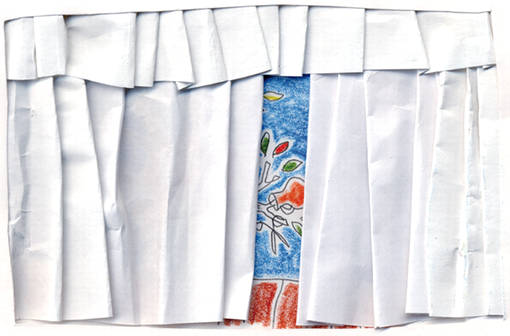 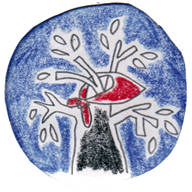 С т а р о е  д е р е в оЛ и з а, внучка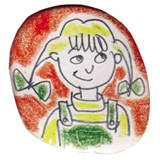 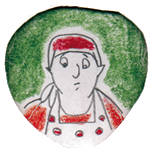 С в е т л а н а  М а р г а р и т о в н а,
ее бабушкаР а з б о й н и к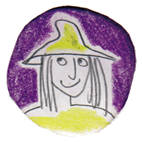 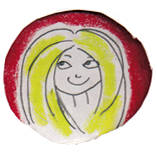 К р а с а в и ц аП р и п е в : Свобода! Ура!
На волю!
Ха-ха-ха-ха-ха-ха!
Внуков и внучек долой!
Мы не вернемся домой!
Нетушки, нетушки, нетушки!
Фигушки, фигушки, фигушки!
Мы не вернемся домой!

Прощайте, кастрюли и ложки!
Гуд бай, пылесос и плита!
А мы, как бездомные кошки,
По крышам уходим гулять!

П р и п е в :

Капризные, вредные, внуки
Пускай без обеда сидят!
Голодные, грязные внуки,
Мы к вам не вернемся назад!
П р и п е в :Хорошо без бабушки!
Здорово одной!
Ведь теперь совсем никто!
Не следит за мной!
Делай, что хочешь!
Музыкой не занимайся!
Спину прямо не держи!
Наконец теперь я буду!
С хулиганами дружить!
Не делай, что не хочешь!
Соберу собак бездомных!
Приведу домой!
Вместо бабушки барбосы!
Будут жить со мной!
Позову я в гости Дашку!
Аньку, Катьку и Наташку!
И Кирилла, и Данилу!
Ксюшку, Ваську и Гаврилу!
Алексея, Тимофея,
Саньку, Машку, Патрикея!
Мы устроим тарарам!
Шумбурум!
И тра-та-там!Меня зовут Разбойник,
Не знаю почему.
Я ничего плохого
Не сделал никому.
Я вовсе не Разбойник, 
Я парень неплохой.
Немножко неуклюжий,
Но скромный и простой.
П р и п е в :
Я кошек жалею, собак люблю,
Птиц, рыб, лошадей, 
И мышей кормлю.
А все мне "Разбойник, Разбойник, Разбойник!"
Кричат...

Я просто неуклюжий.
Со мною с детских лет
Случается такое, 
Что просто караул!
Давным-давно однажды,
Случайно, как всегда,
Свою поджог я школу,
Ужасная беда...
П р и п е в :
Я жутко невезучий - 
Куда-нибудь приду,
Раскокаю посуду, 
Варенье разолью...
Стыжусь я и стесняюсь,
И от стыда
Все больше безобразий 
Я делаю всегда...

П р и п е в :Жила-была я,
Жила-была я, 
Такая красивая, 
Что все меня звали
Не Оля, не Валя,
Не Саша, не Глаша,
Не Даша, не Маша,
А просто Красавица.

У меня сегодня гости
Самые чудесные!
У меня сегодня гости
Самые прекрасные!
У меня сегодня гости
Самые-пресамые!
Самые гостёвые!
Очень-очень клёвые!
И ужасно классные!

У меня для них готовы
Шоколад и мармелад!
У меня для них готовы
Финики и пряники!
У меня для них готовы
Жвачки разноцветные!
Карамель сосучая!
Гамаки качальные!
С яблоками пирожки 
И отличные горшки.
Вдруг им так понравится,
Что навсегда останутся?
Навсегда останутся
У меня в гостях?!Деревья совсем не умеют петь.
Они могут только скрипеть, 
Когда ветер сильный.
Еще они могут шептать,
О чём-то своём бормотать, 
Когда ветер тихий...

Деревья живут на земле
Очень долго.
Они видели волшебников
И принцесс.
Деревья помнят много
Сказочных историй.
Они их расскажут вам
Когда-нибудь потом...